The Hamilton Diocesan Council of                                                           The Catholic Women’s League of Canada100th Partial Virtual Annual Meeting of MembersCare for Our Common Home“Welcome Home”Saturday October 23, 2021     (100th at 9:00 am – 11:30 am)                            REGISTRATION FORM  Before you register, please ensure that your Parish Council has sent your 2021 Membership toNational Office.  *Registration Deadline:  October 10, 2021 online onlyPlease COPY as necessary to complete ONE form PER PERSON.  Please PRINT.Member Participation will be virtual ONLYName:   ________________________________________________________________________________Address:  _______________________________________________________________________________City:  _______________________________________________     Postal Code:  ______________________Phone:  __________________________    Email:  _______________________________________________CWL Council: _____________________________________   City:  _________________________________Region: 	BRANT		HAMILTON		KITCHENER 		NORTH	  I am attending this Partial Virtual Annual Meeting of Members as a:          Parish Council President (Voting Delegate) **		Diocesan Spiritual Advisor		(Or her representative)	        Parish Council Accredited Delegate **                              Parish Council Spiritual Advisor	        Life Member (Accredited Delegate) **	        		National Representative **	Diocesan Officer/Chairperson **				Provincial Representative **	           CWL Member						Guest (non-member)              ** Complete appropriate Credential Form next page, ONE PER PARISH COUNCIL	Send to Ana Sousa at conventionchair@cwlhamilton.caCredential Form –Accredited DelegatePlease check:                 Honorary Life Member                   Life Member                   Diocesan Officer/ChairpersonName of Accredited Delegate ____________________________________________________________Address:  ____________________________________________________________________________Parish Council:  ________________________________________________________________________Complete with your registration form:  This contact information will be used by the Registration Committee and Diocesan Recording Secretary for checking credentials, voting link and credential record.  Information will be destroyed once the AMM is completed.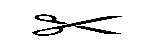 Credential Form – Parish Council Voting Delegate (president or her alternate - one per parish)     Only one co-president will be the voting delegate on her credential form.This is to verify that:Name of Voting Delegate ____________________________________________________________Address:  _____________________________________________________________________________Parish Council:  ________________________________________________________________________Complete with your registration form:  This contact information will be used by the Registration Committee and Diocesan Recording Secretary for checking credentials, voting link and credential record.  Information will be destroyed once the AMM is completed.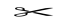 Credential Form – Parish Council Accredited Delegate (up to 2 Accredited Delegates per council)This is to verify that:Name of Accredited Delegate ____________________________________________________________Address:  _____________________________________________________________________________Parish Council:  ________________________________________________________________________Complete with your registration form:  This contact information will be used by the Registration Committee and Diocesan Recording Secretary for checking credentials, voting link and credential record.  Information will be destroyed once the AMM is completed.Credential Form – Parish Council Accredited Delegate (up to 2 Accredited Delegates per council)This is to verify that:Name of Accredited Delegate ____________________________________________________________Address:  _____________________________________________________________________________Parish Council:  ________________________________________________________________________Complete with your registration form:  This contact information will be used by the Registration Committee and Diocesan Recording Secretary for checking credentials, voting link and credential record.  Information will be destroyed once the AMM is completed.